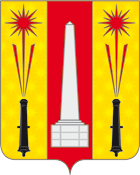 АДМИНИСТРАЦИЯ МУНИЦИПАЛЬНОГО ОБРАЗОВАНИЯСЕЛЬСКОЕ ПОСЕЛЕНИЕ «ХОРОШЕВО»РЖЕВСКОГО РАЙОНА ТВЕРСКОЙ ОБЛАСТИПОСТАНОВЛЕНИЕО  признании утратившими силуотдельных Постановлений Администрации сельского поселения «Хорошево»В целях приведения муниципальных нормативных правовых актов в соответствии с законодательством Российской Федерации, Администрация сельского поселения «Хорошево»ПОСТАНОВЛЯЕТ:1. Признать утратившими силу:а)  Постановление Администрации сельского поселения «Хорошево» от 08.12.2016 года № 212 «Об утверждении Порядка формирования, утверждения и ведения планов закупок товаров, работ, услуг для обеспечения муниципальных нужд  муниципального образования сельское поселение «Хорошево» Ржевского  района Тверской области;б) Постановление Администрации сельского поселения «Хорошево» от 08.12.2016 года №211 «Об утверждении Порядка формирования, утверждения и ведения планов-графиков закупок товаров, работ, услуг для обеспечения нужд муниципальных заказчиков муниципального образования сельское поселение «Хорошево» Ржевского района Тверской области»           2. Контроль за исполнением настоящего постановления возложить на главного бухгалтера администрации сельского поселения  «Хорошево».                               3. Разместить настоящее постановление  на официальном сайте Администрации муниципального образования сельского поселения «Хорошево».           4. Настоящее постановление  вступает в силу с 1 января 2020 г.19 декабря 2019 года                                № 51Глава сельского поселения «Хорошево» М.В. Белов